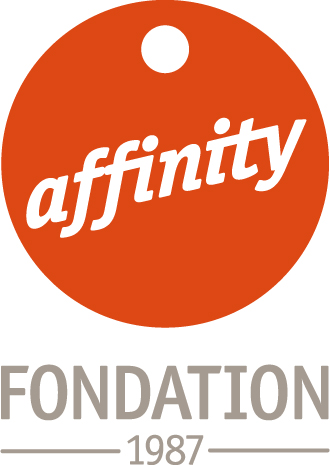 Attestation sur l’honneurJe soussigné(e), (nom et prénom, fonction) :_____________________________________________________________________Représentant(e) légal(e) de la structure juridique portant le projet Nom et adresse de l’établissement : _____________________________________________________________________________________________________________Certifie exactes les informations transmises dans le présent dossier (Appel à Projets de la Fondation Affinity 2018),  Accepte que la Fondation Affinity utilise tous documents (photos, vidéos, articles, textes...) provenant du projet soutenu dans ses opérations de communication et d’information,Accepte de participer à une remise des prix organisée par la Fondation si mon projet est retenu,  Accepte d’être présent, dans la mesure du possible, aux communications et diverses sollicitations organisés par la Fondation si mon projet est retenu,  Avoir pris connaissance du règlement de ce dossier et m'engage à en respecter les principes.  Fait, à : 								le                                /2018 Signature 